[Boil]   [Slice]   [Chop]   [Peel]   [Mix]cut it into pieces with strong downward movements of a knife or an axe. (         )bread, meat, fruit, or other food is a thin piece that has been cut from a larger piece.(          )To get rid of a fruit such as a lemon or an apple is its skin. (          )stir or shake them together, or combine them in some other way, so that they become a single substance(         )When a hot liquid (       )or when you (    ) it, bubbles appear in it and it starts to change into steam or vapour. 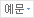 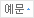 